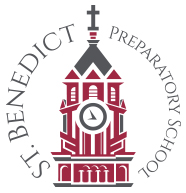 2023-24 School Calendar Dates St. Benedict Preparatory SchoolAugustJuly 31-August 4, 2023	Jump into K Camp August 3, 2023		Summer Mailing Paperwork and Medical Forms Due August 15, 2023	HSA Spirit Shop Opens 2-6PM (Gym Lobby)August 16, 2023	New Family Night Tour at 4:30PM and Virtual Meeting at 7:30PMAugust 17, 2023	Preschool Parent Orientation at 5PMAugust 17, 2023 	Middle School Parent Orientation 6:30PM	August 21,2023		Teacher Meet & Greet (Grades 1-8) 4:00PM-5:00PMAugust 22, 2023 	First Day of School-Grades 1-8   	August 22, 2023	Kindergarten Orientation 5:00 PMAugust 23, 2023 	First Day of Kindergarten August 24, 2023 	First Day of PreschoolAugust 28, 2023 	Extended Care Begins (both AM and PM) for Grades PK-8SeptemberSeptember 4, 2023 	No School - Labor DaySeptember 5, 2023	Middle School Back to School Night 6:30-8:30PMSeptember 6, 2023	Grades K-5 Back to School Night 6:30PMSeptember 8, 2023	Parent Mixer 7:00-10:00PMSeptember 14, 2023	Fall Picture Day September 16, 2023	HSA Garage SaleSeptember 22, 2023 	PK-8 Fun RunSeptember 29, 2023	NO SCHOOL-Professional Development	 September 29 – October 1, 2023  Oktoberfest WeekendOctoberOctober 9, 2023	No School- Indigenous People’s DayOctober 19, 2023 	First Trimester Conferences-4:00-8:00PMOctober 20, 2023 	No School-First Trimester Conferences 8:00-12:00PMOctober 31, 2023  	Halloween CelebrationNovember November 1, 2023 	All Saints DayNovember 2, 2023 	All Souls DayNovember 10, 2023 	No School Professional Development Day November 21, 2023	Last Day of Trimester INovember 22-24 	Thanksgiving Break – No School November 27, 2023	Trimester II BeginsDecemberDecember 14, 2023	Middle School Christmas Concert-5:00-7:00PMDecember 13, 2023	PS Christmas ConcertDecember 21, 2023	Christmas Concert K-2 5:00 PMDecember 21, 2023	Christmas Concert 3-5 7:00 PMDecember 22, 2023	11:30AM Dismissal-NO EXTENDED CARE or LUNCHDecember 25, 2023 	Christmas Vacation Begins (December 23-January 8)JanuaryJanuary 8, 2024		NO SCHOOL-Professional Development- Teachers Report January 9, 2024 	School resumes for students January 15, 2024	No School – Dr. Martin Luther King, Jr. Holiday January 29 – Feb 2, 2024   Catholic Schools WeekFebruary February 1, 2024	Second Trimester Conferences 4:00-8:00PMFebruary 2, 2024	No School-Second Trimester Conferences 8:00-12PMFebruary 14, 2024	Ash Wednesday, Lent BeginsFebruary 19, 2024 	No School -- Presidents Day HolidayFebruary 29, 2024	Trimester II EndsMarchMarch 1, 2024		No School – Professional Development March 4, 2024		Trimester III BeginsMarch 29, 2024		Good Friday – No School – Easter Break BeginsMarch 31, 2024 	Easter Sunday April April 8, 2024		No School- Professional DevelopmentApril 9, 2024		School Resumes for Students April 26, 2023		No School – Professional DevelopmentApril 26, 2023		8th Grade Confirmation Mass MayMay 4, 2024		First Communion – weekend #1 May 6, 2024		No School for grades 6-8 -Agora Prep Day for Faculty May 7-10, 2024		AGORA Week for Middle School Grades 6-8May 10, 2024		No School-Professional DevelopmentMay 11, 2024		First Communion – weekend #2       	May 27, 2024 		No School - Memorial Day HolidayMay 28, 2024		8th Grade Baccalaureate & Ribbon MassMay 31, 2024		8th Grade Graduation 7:00pmJune June 4, 2024		Last Day of Preschool and Kindergarten June 4, 2024		Kindergarten Promotion Class Ceremonies June 4, 2024 		Last Day of Extended CareJune 5, 2024 		Field Day Grades 1-7June 6, 2024 		Last Day of School Grades 1-7-11:30 Dismissal 